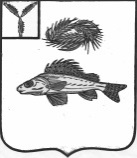 АДМИНИСТРАЦИЯПЕРЕКОПНОВСКОГО МУНИЦИПАЛЬНОГО ОБРАЗОВАНИЯЕРШОВСКОГО МУНИЦИПАЛЬНОГО  РАЙОНА САРАТОВСКОЙ ОБЛАСТИПОСТАНОВЛЕНИЕот 20.06.2018  года									№ 16О внесении изменений в постановление администрации Перекопновского МОЕршовского муниципального районаот 06.04.2017 № 13 «Об утверждении административного регламента предо-ставлении муниципальной услуги «Выдача решения о присвоении,изменении или аннулировании адреса объекту адресации»В соответствии с Федеральным законом от 27 июля 2010 №210-ФЗ «Об организации предоставления государственных и муниципальных услуг», Федеральным законом от 3 июля 2016 №361-ФЗ «О внесении изменений в отдельные законодательные акты Российской Федерации и признании утратившими силу отдельных законодательных актов (положений законодательных актов) Российской Федерации,  руководствуясь Уставом Перекопновского муниципального образования Ершовского муниципального района, администрация Перекопновского муниципального образования Ершовского муниципального района ПОСТАНОВЛЯЕТ:Внести в приложение постановления администрации  Перекопновского муниципального образования Ершовского  муниципального района от 06.04.2017 №13 «Об утверждении административного регламента предоставление муниципальной услуги «Выдача решения о присвоении, изменении или аннулировании адреса объекту адресации» следующие изменения:абзац третий подпункта «а» пункта 2.2.1 исключить;абзац третий подпункта «б» пункта 2.2.1 исключить;абзац третий подпункта «в» пункта 2.2.1 исключить;подпункт «б» пункта 2.2.2 исключить;в абзаце втором подпункта «в» пункта 2.2.2 слова «за исключением случаев аннулирования и исключения сведений об объекте адресации, указанных в частях 4 и 5 статьи 24 Федерального закона «О государственном кадастре недвижимости», из государственного кадастра недвижимости» исключить;абзац седьмой пункта 2.5 исключить;подпункт «и» пункта 2.7 исключить.дополнить пункт 3.6 абзацами 6-9 следующего содержания:«	Максимальный срок выполнения административной процедуры составляет:Для электронных документов с использованием информационно-телекоммуникационных сетей общего пользования, в том числе единого портала, региональных порталов или портала адресной системы, не позднее одного рабочего дня со дня истечения срока, указанного в пункте 3.5 Административного регламента;Для документа на бумажном носителе посредством выдачи заявителю (представителю заявителя) лично под расписку либо направления документа не позднее рабочего дня, следующего за 10-м рабочим днем со дня истечения установленного пунктом 3.5 Административного регламента срока посредством почтового отправления по указанному в заявлении почтовому адресу.При наличии в заявлении указания о выдаче решения о присвоении объекту адресации адреса или аннулировании его адреса, решения об отказе в таком присвоении или аннулировании через многофункциональный центр по месту представления заявления уполномоченный орган обеспечивает передачу документа в многофункциональный центр для выдачи заявителю не позднее рабочего дня, следующего за днем истечения срока, установленного пунктом 3.5 Административного регламента»;в приложении №2 к административному регламенту слова:«Отказом в осуществлении кадастрового учета объекта адресации по основаниям, указанным в пунктах 1 и 3 части 2 статьи 27 Федерального закона от 24 июля 2007 года N 221-ФЗ "О государственном кадастре недвижимости" (Собрание законодательства Российской Федерации, 2007, N 31, ст. 4017; 2008, N 30, ст. 3597; 2009, N 52, ст. 6410; 2011, N 1, ст. 47; N 49, ст. 7061; N 50, ст. 7365; 2012, N 31, ст. 4322; 2013, N 30, ст. 4083; официальный интернет-портал правовой информации www.pravo.gov.ru, 23 декабря 2014 г.)» исключить.2. Обнародовать настоящее постановление в установленных местах и разместить на официальном сайте администрации Ершовского муниципального района Саратовской области в сети «Интернет».И.О. Главы  Перекопновского МОЕршовского муниципального района Саратовской области							Е.Н. Писарева